السيرة الذاتية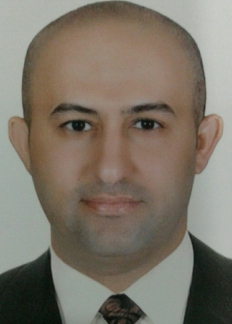 1الاسم : عمر هاشم ذنون يونس2الشهادات الحاصل عليها :  ماجستير علوم سياسيةالاختصاص العام :علوم سياسية                الاختصاص الدقيق : علاقات دولية3اللقب العلمي : مدرس مساعد4omar.oo14@yahoo.com البريد الالكتروني:  :5رقم الموبايل :   07515872068